číslo smlouvy: CS 12408691 / DJ22.11.2023Smlouva o poskytování obchodních a mediálních služebuzavřena níže uvedeného dne, měsíce a roku dle § 1746 odst. 2 zákona č. 89/2012 Sb., občanský zákoník,
v platném znění, mezi smluvními stranami:Objednatel: Prague City	Tourism, a.s.IČO:	07312890DIČ:	CZ07312890Sídlo:	Praha 1, Staré Město, Žatecká 110/2, PSČ 110 00Zastoupený:	Mgr. František Cipro - předseda představenstva, Ing. Miroslav Karel, MBA - člen představenstvaZapsaný:	Městského soudu v Praze, B 23670(dále také jen "objednatel")na straně jedné,aDodavatel:	MetroZoom s.r.o.IČO:	08291501DIČ:	CZ08291501Sídlo:	Praha 4, Na strži 2097/63, PSČ 140 00Zastoupený:	Dana Svobodová, jednatelkaZapsaný:	zápis do OR Městským soudem v Praze pod spisovou značkou - oddíl C, vložka 316425(dále také jen "dodavatel")na straně druhé,(společně dále také jen "smluvní strany")Předmět smlouvyDodavatel přenechává objednateli do užívání reklamní plochy specifikované v příloze smlouvy a v případě digitálních CLV rovněž v cost planu reklamní kampaně, které jsou nedílnou součástí této smlouvy (specifikace reklamních ploch včetně cost planu dále společně jen „Příloha č. 1"), za účelem realizace reklamní kampaně objednatele, a současně se zavazuje objednateli poskytnout služby související s tímto užíváním za podmínek sjednaných touto smlouvou (dále jen „předmět smlouvy“), objednatel předmět smlouvy přijímá a zavazuje se za něj dodavateli zaplatit smluvenou odměnu.Reklamní plochy a služby s tím spojené budou objednateli poskytnuty po dobu reklamní kampaně objednatele.Reklamní kampaňObjednatel bude reklamní plochy specifikované v Příloze č. 1 užívat pro realizaci reklamní kampaněNázev reklamní kampaně: Magistrát hlavního města PrahaReklamní kampaň objednatele bude probíhat v období:od: 16.01.2024	do: 15.03.2024Objednatel se zavazuje dodat dodavateli reklamní materiály v potřebném počtu a kvalitě alespoň 7 dní před plánovanou instalací reklamních materiálů po telefonické dohodě na adresu: xxx. Kontaktní osobou je pan xxx, tel. č. +420 xxx. Objednatel umožní dodavateli včasnou instalaci reklamních spotů jejich doručením na emailovou adresu podklady@metrozoom.cz a zároveň na emailovou adresu kontaktní osoby v potřebném počtu a kvalitě a s potřebnými parametry nejpozději do 7 pracovních dnů před plánovaným zahájením vysílání reklamních spotů. Společně s reklamními materiály nebo reklamními spoty se objednatel zavazuje vždy před začátkem reklamní kampaně zaslat na emailovou adresu kontaktní osoby dodavatele náhled reklamy. Zajišťuje-li dodavatel pro objednatele výrobu reklamních materiálů nebo reklamních spotů, pak se objednatel zavazuje dodat dodavateli grafické podklady (texty, loga, veškerou grafiku či hudební stopu, detailní popis apod.) dle technických specifikací dodavatele alespoň 10 pracovních dní před plánovanou instalací reklamních materiálů, příp. vysíláním reklamních spotů na emailovou adresu:podklady@metrozoom.cz a zároveň na emailovou adresu kontaktní osoby.Reklamní materiály, reklamní spoty nebo grafické podklady je potřeba dodat v provozní době: po-čt: 09:00-16:00, pá: 09:00-15:00. Lhůta pro dodání reklamních materiálů, reklamních spotů nebo grafických podkladů dodavateli se počítá ode dne uzavření smlouvy, případně ode dne zaplacení zálohy, je-li dané mezi smluvními stranami sjednáno. Uzavření smlouvy méně než 10 pracovních dní před začátkem reklamní kampaně objednatele nemá vliv na délku lhůt uvedených v čl. II. odst. 3 této smlouvy. Dodavatel je rovněž oprávněn instalovat reklamní materiály na reklamní plochy před prvním dnem reklamní kampaně, s čímž objednatel výslovně souhlasí.Odměna, CenaKonečná odměna za realizaci předmětu smlouvy byla smluvními stranami sjednána v celkové výši dle níže uvedeného rozpisu. K odměně bude připočteno DPH v zákonné výši. Přehled hrubé odměny dle položek je uveden v Příloze č. 1 k této smlouvě.2. Objednatel se zavazuje uhradit sjednanou odměnu takto:V případě, že výrobu reklamních materiálů nebo reklamních spotů pro objednatele zajišťuje dodavatel, sjednávají si smluvní strany, že kromě odměny uvedené v čl. III. odst. 1 této smlouvy zaplatí objednatel dodavateli cenu za výrobu reklamních materiálů dle ceníku dodavatele.Dodavatel bude objednateli vystavovat příslušné faktury – daňové doklady vždy k 1. dni příslušné reklamní kampaně s tím, že splatnost vyúčtované částky uvedené na daňovém dokladu bude činit 14 dní ode dne jeho vystavení.Smluvní strany se ujednaly, že veškerá odměna, cena, jakož i veškeré další finanční závazky budou účtovány dodavatelem v elektronické podobě. Dodavatel bude vystavené daňové doklady zasílat objednateli v elektronické podobě ve formátu PDF na emailovou adresu objednatele: xxx, s čímž objednatel výslovně souhlasí.V případě, že bude objednatel v prodlení s placením odměny, zaplatí dodavateli za každý den smluvní pokutu ve výši 0,05% z dlužné částky. Ustanovením o smluvní pokutě není dotčeno ani omezeno právo dodavatele na náhradu škodyObjednatel se zavazuje zaplatit dodavateli odměnu a cenu, uvedené v tomto článku smlouvy, v souladu s ujednáními uvedenými v obchodních podmínkách dodavatele.Další ujednáníTato smlouva nabývá platnosti a účinnosti dnem podpisu poslední ze smluvních stran.Smluvní strany se ujednaly, že veškeré reklamní materiály, dodané objednatelem dodavateli, budou dodavatelem v souladu s obchodními podmínkami do 15. dne ode dne skončení příslušné reklamní kampaně zlikvidovány. Kromě samotné likvidace reklamních materiálů je dále dodavatel oprávněn s reklamními materiály naložit dle vlastního uvážení, přičemž tyto reklamní materiály nesmí být použity k jakémukoli veřejnému užití, a to i v případě, že se jedná o užití bezplatné.Veškeré změny nebo dodatky k této smlouvě mohou být učiněny pouze dodatkem podepsaným oběma smluvními stranami, změna smlouvy jinou formou není možná.Vztahy vzešlé z této smlouvy, jakož i právní vztahy se smlouvou související, včetně otázek platnosti a následků neplatnosti se po dohodě smluvních stran řídí příslušnými ustanoveními občanského zákoníku a dalšími českými právními, technickými a jinými předpisy. Všechny spory, vzniklé z této smlouvy nebo v souvislosti s ní, budou smluvnístrany řešit především dohodou, nebude-li tato možná, pak prostřednictvím věcně a místně u příslušného soudu České republiky.V případě smluv uzavíraných se spotřebitelem je věcně příslušným subjektem pro řešení spotřebitelských sporů dle zákona č. 634/1992 Sb., o ochraně spotřebitele, v platném znění, Česká obchodní inspekce http://www.coi.cz/.Smluvní strany se ujednaly, že komunikace, činěná objednatelem z emailových adres z domény, u které není rozumných pochyb, že je užívána objednatelem, bude považována za závaznou a na pro futuro podepsané smlouvy a objednávky služeb a reklamních panelů objednatelem, zaslané prostřednictvím takovýchto emailových adres, bude nahlíženo, jako kdyby byly učiněny písemně.Tato smlouva byla vyhotovena ve dvou stejnopisech, přičemž každá ze smluvních stran obdrží po jednom paré.Objednatel podpisem této smlouvy přistupuje k obchodním podmínkám dodavatele, které byly k návrhu smlouvy připojeny a které jsou nedílnou součástí této smlouvy, a výslovně s nimi souhlasíObé smluvní strany prohlašují, že si tuto smlouvu včetně obchodních podmínek dodavatele přečetly a že rozumí jejímu obsahu a dále shodně prohlašují, že jí neuzavřely v tísni ani za jiných, nápadně nevýhodných podmínek na důkaz čehož připojí k této smlouvě oprávněné osoby své vlastnoruční podpisy.V Praze dne:8.12.2023                                                                         Praze dne: 22.11.2023Objednatel:	Dodavatel:Mgr. František Cipro, předseda představenstva Prague City Tourism, a.s.Ing. Miroslav Karel, MBA, člen představenstva Prague City Tourism, a.s.Klient:Kampaň:Termín (od, do):Typ dokumentu:Prague City Tourism, asMagistrát Hlavního města Prahy16.01.2024 | 15.03.2024Příloha č. 1 ke smlouvě o poskytování obchodních a mediálních služeb č.:	12408691METROZOOMNová dimenze venkovní reklamy v metruPříloha č. 1 ke Smlouvě o poskytování obchodních a mediálních služeb č.: CS 12408691 / DJ uzavřené mezi smluvními stranami společností Prague City Tourism, a.s. a MetroZoom s.r.o.INFORMACE O PLOCHÁCH	CENOVÉ PODMÍNKYTOTAL	íM	627 000 Kč	396 260 Kč 0 KčPoznámky:Ceny jsou bez DPHZ cen nelze poskytnout agenturní provizi či bonusy třetím stranám.Doba reklamní kampaně: 1.-15.; 16. - 30. v měsíci•Uvedené pokrytí je pouze orientační—Cena tisku se může íšit v závislosti na počtu motivů a počtu obdobíFotodokumentace - Kampaně do 50 ks = 2 průřezové fotografieFotodokumentace - Kampaně nad 51 ks = 10 průřezových fotografiíRámečky 49 x 49: Ceníková cena 950 KČ a 1 900 Kč/ks platí pro období 10-11 a 1. pol. 12Vysvětlivky pro OBSAZENOST:j volné políčko - plocha je aktuálně volná a v případě zájmu Vám) můžeme rezervovatplocha je rezervována pro jiného kienta - u těchto ploch je možné přiřadit tzv. druhou rezervaci a vyčkat na vyjádření kienta v první rezervaci plocha je prodána a není v daném terminu k depoziciv daném termínu jste v první rezervaciv daném termínu jste v druhé rezervaci, tudíž je potřeba vyčkat na vyjádření kienta v první rezervacičíslo smlouvy: CS 12408691 / DJ	str. 4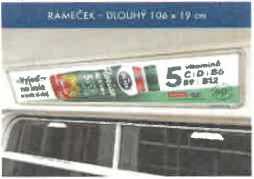 Obchodní podmínkyobchodní společnostiMetroZoom s.r.o., IČO: 08291501se sídlem Praha 4, Na strži 2097/63, PSČ 140 00zápis do OR Městským soudem v Praze pod spisovou značkou - oddíl C, vložka 316425
(dále také jen "OP")Úvodní ustanoveníTyto obchodní podmínky společnosti MetroZoom s.r.o. upravují podmínky pro poskytování služeb spočívajících v přenechání předem smluvených reklamních ploch objednateli do užívání a služeb souvisejících s tímto užíváním /např. zajištění dopravy reklamních materiálů na dohodnuté místo, provedení vlastního umístění (instalace) reklamních materiálů, reklamních spotů, inzerce, apod., pořízení fotodokumentace o provedeném umístění (instalaci), udržování a opravy reklamních panelů a porušených reklamních materiálů po dobu reklamní kampaně, apod./.Obchodní podmínky jsou nedílnou součástí reklamní smlouvy specifikované v čl. III. odst. 3.1. OP, není-li v reklamní smlouvě stanoveno jinak. V případě rozdílných ustanoveni mezi těmito obchodními podmínkami a obchodními podmínkami objednatele, mají ustanovení těchto obchodních podmínek dodavatele vždy přednost. Pokud bude v reklamní smlouvě odlišné ustanovení od těchto obchodních podmínek, platí ustanovení reklamní smlouvy před těmito obchodními podmínkami.Tyto obchodní podmínky vstupují v platnost dne 1.9.2023.Vyklad pojmůDodavatel je právnická osoba, založená a podnikající podle českých právních předpisů, jejímž hlavním předmětem činnosti je reklamní činnost. Tato činnost spočívá mimo jiné v provozování nosičů venkovní reklamy - reklamních panelů, resp. poskytování reklamních ploch, které jsou součástí těchto reklamních panelů, jakož i jiných reklamních nosičů či reklamního prostoru, ať již přímo či zprostředkovaně pro reklamu klientů, popř. „promoreklamu" vlastní. Objednatel souhlasí s tím, že dodavatel k výkonu činnosti užívá subdodavatelů.Objednatel je právnická osoba, podnikající fyzická osoba, případně fyzická osoba spotřebitel, která má zájem objednat si od dodavatele služby uvedené včl. I. odst. 1.1.OP, a která bude užívat reklamní plochy pouze pro promoreklamu vlastní, není-li v reklamní smlouvě sjednáno jinak.Reklama je jakékoliv sdělení objednatele umístěné po dohodě s dodavatelem na reklamní ploše obchodované dodavatelem, apod.Reklamní plocha označuje část reklamního panelu, část objektu nebo prostoru, na které je instalován reklamní materiál nebo reklamní spots motivem reklamy.Reklamním panelem se rozumí reklamní zařízení s reklamní plochou, která slouží k umístění reklamy. Aktuální seznam reklamních panelů a jejich typů a reklamních ploch je veden u dodavatele.Reklamní materiál je libovolný reklamní prostředek, který je možno běžně používanými způsoby instalovat na konkrétní typ reklamní plochy, nevyplývá-li z předmětného ustanovení smlouvy jinak. Zejména se jedná o papírové plakáty, samolepicí fólie, atd. Reklamním materiálem se pro účely těchto obchodních podmínek rovněž rozumí materiál pro inovativní řešení a jiné nadstandardní kreativní a technické řešeni. Objednatel bere na vědomí, že u vybraných typů reklamních ploch dle technického listu dodavatele, zajišťuje výrobu reklamních materiálů výhradně dodavatel.Reklamním spotem se rozumí digitální reklamní, informativní nebo propagační kampaň krátkého (několikavteřinového) časového úseku bez zvuku v délce a za podmínek dle technického listu dodavatele, která je ve smluvených frekvencích nebo po smluvenou dobu promítána na příslušné digitální reklamní ploše (zpravidla digitální CLV).Instalací, umístěním, se rozumí nahrání reklamního spotu nebo umístění reklamního materiálu na reklamní plochu odpovídající formou (v případě papírového plakátu nebo samolepicí fólie vylepením, v případě reklamního spotu jejich nahráním a spuštěním na reklamní ploše). Instalace reklamních materiálů včetně inovativních řešení a nahrávání reklamních spotů, jakož i deinstalace je zajišťována vždy výhradně dodavatelem.Průřezovou fotodokumentací se rozumí fotografie informativního charakteru o provedené instalaci reklamních materiálů na příslušném typu reklamní plochy během reklamní kampaně. U reklamních ploch typu „rámečky" a „samolepicí fólie" jsou dodavatelem garantovány 2 průřezové fotografie pro reklamní kampaň s počtem reklamních ploch do 50 ks vč., 10 průřezových fotografii pro reklamní kampaň s počtem reklamních ploch nad 50 ks. U reklamních ploch typu „balustrády“, „přestupní tunely“ a „metro poster“ je dodavatelem garantována 1 fotografie z každé reklamní plochy během reklamní kampaně. U reklamních spotů, které jsou na příslušných digitálních reklamních plochách (zpravidla digitálních CLV) ve stejném vizuálu promítány v rámci jedné reklamní kampaně po dobu alespoň 4 po sobě jdoucích dní, je dodavatelem garantován 1 videozáznam na jednom digitálním CLV a ve zbylém rozsahu 1 fotografie na 1 digitální CLV pro reklamní kampaň s počtem do 10 digitálních CLV vč., 2 videozáznamy ze 2 digitálních CLV a ve zbylém rozsahu 1 fotografie na 1 digitální CLV pro reklamní kampaň s počtem od 11 do 20 digitálních CLV vč., 4 videozáznamy ze 4 digitálních CLV a ve zbylém rozsahu 1 fotografie na 1 digitální CLV pro reklamní kampaň s počtem nad 21 digitálních CLV. V případě, že reklamní spot ve stejném vizuálu je na reklamní ploše promítán v rámci jedné reklamní kampaně po dobu kratší, než jsou 4 po sobě jdoucí dni, dodavatel negarantuje dodání průřezové fotodokumentace ani videozáznamu. Dodavatel negarantuje objednateli dodání fotodokumentace všech reklamních motivů v případě více reklamních motivů během reklamní kampaně. V případě, že bude objednatel požadovat předání všech těchto reklamních motivů, je povinen uhradit dodavateli poplatek specifikovaný v Přehledu poplatků, který dodavatel předal objednateli.Reklamní kampaní se rozumí poskytnutí vybraných reklamních ploch nebo reklamního prostoru objednateli dodavatelem pro realizaci reklamy objednatele na sjednanou dobu v souladu s uzavřenou smlouvou. Objednateli však nevzniká vlastnické ani jiné právo k samotné reklamní ploše.Doba reklamní kampaně je stanovena podle typu reklamní plochy a u „CLV“ a „rámečků“ činí 14 po sobě jdoucích dní v intervalech od 01. do 15. dne kalendářního měsíce a od 16. do 30. dne kalendářního měsíce, resp. od 16. do 27 dne kalendářního měsíce v měsíci únor. U reklamních ploch typu „přestupní tunel“, „balustrády“ a „metro poster“ je doba reklamní kampaně od 1. dne příslušného kalendářního měsíce do 28. dne příslušného kalendářního měsíce, resp. do 27. dne v měsíci únor. U reklamních ploch typu „samolepící folie“ a na vyžádání i u „rámečků je doba reklamní kampaně od 1. dne příslušného kalendářního měsíce do 30. dne příslušného kalendářního měsíce, resp. do 27. dne v měsíci únor. U reklamního spotu je doba reklamní kampaně individuální, minimálně však 1 den, nejkratší možná frekvence promítání reklamního spotu je 1 x za minutu. V případě, že je doba reklamní kampaně sjednána na dobu zasahující přelom dvou nebo více kalendářních měsíců, považuje se celé sjednané období za jednu reklamní kampaň. Objednatel bere na vědomí, že doba reklamní kampaně koresponduje s povozní dobou metra a přístupem vestibulu metra pro veřejnost. Objednatel bere na vědomí a výslovně s tím souhlasí, že reklamní materiály objednatele budou na příslušné reklamní plochy instalovány v průběhu ujednané doby reklamní kampaně, a to zejména tak, aby byly zachovány lhůty uvedené v čl. V. těchto obchodních podmínek.Reklamní smlouvaReklamní kampaň, na základě které dodavatel poskytuje objednateli reklamní plochy k instalaci reklamních materiálů nebo reklamních spotů objednatele včetně souvisejících služeb, je realizována na základě smlouvy o poskytování obchodních a mediálních služeb, objednávek nebo rámcové smlouvy s uplatňováním průběžných dílčích objednávek (společně dále také jen „smlouva“ nebo „reklamní smlouva“). Smlouvy jsou uzavřené v souladu s těmito obchodními podmínkami a § 1746 odst. 2 zákona č. 89/2012 Sb., občanský zákoník, v platném znění.Návrh na uzavření smlouvy uplatňuje objednatel u dodavatele. Návrh musí obsahovat zejména identifikací smluvních stran; specifikaci vybraných reklamních panelů a reklamních ploch, o které má objednatel zájem, jejich přesné umístění; datum zahájení a skončení reklamní kampaně; smluvenou odměnu; u reklamního spotu dále frekvenci promítání, délku a popis reklamního spotu. Realizován bude pouze návrh, který bude dodavatelem odsouhlasen.Smlouva je uzavřena jejím podepsáním poslední ze smluvních stran a jejím doručením druhé smluvní straně, nebo prvním dnem umístění reklamy objednatele na reklamní plochu v případě, že dodavateli byla doručena objednatelem podepsaná smlouva ve znění odsouhlaseném smluvními stranami nebo pokud byl obsah smlouvy odsouhlasen pověřenou osobou objednatele.Smlouva objednatele je dodavatelem archivována a není přístupná třetím osobám.Zrušení objednávky (storno)Objednatel je oprávněn před započetím poskytování služeb dodavatelem smlouvu, případně dílčí objednávku, písemně /i prostřednictvím ve smlouvě uvedeného emailu/ vypovědět (zrušit) za následujících podmínek:v případě, že ke zrušení smlouvy/ dílčí objednávky ze strany objednatele dojde v období do 91. dne včetně před ve smlouvě/dílčí objednávce sjednaným dnem zahájeni reklamní kampaně, nemusí objednatel za toto zrušení platit dodavateli žádný poplatek ani jinou sankci;v případě, že ke zrušení smlouvy/ dílčí objednávky ze strany objednatele dojde v období od 90. do 61. dne včetně před ve smlouvě/dílčí objednávce sjednaným dnem zahájení reklamní kampaně, zavazuje se objednatel zaplatit dodavateli tzv. stornovací poplatek ve výši 25 % z celkové dohodnuté odměny za užívání stornovaných reklamních ploch;v případě, že ke zrušeni smlouvy/ dílčí objednávky ze strany objednatele dojde od 60. do 31. dne včetně před ve smlouvě/dílčí objednávce sjednaným dnem zahájení reklamní kampaně, zavazuje se objednatel zaplatit dodavateli tzv. stornovací poplatek, a to ve výši 50 % z celkové dohodnuté odměny za užívání stornovaných reklamních ploch:v případě, že ke zrušení smlouvy/ dílčí objednávky ze strany objednatele dojde v období od 30. dne včetně do sjednaného dne zahájení reklamní kampaně, zavazuje se objednatel zaplatit dodavateli tzv. stornovací poplatek, a to ve výší 100% z celkové dohodnuté odměny za užívání stornovaných reklamních ploch.Oprávnění zrušit smlouvu/ dílčí objednávku objednatelem se nevztahuje na smlouvy/ dílčí objednávky v případě, jedná-li se o barterové plněni.Dodavateli nárok na stornovací poplatky nevznikne pouze v případě, že objednatel obstará pro dodavatele jiného objednatele, který bude reklamní plochy užívat za stejných nebo výhodnějších podmínek pro dodavatele a dodavatel vysloví s tímto jiným objednatelem písemný souhlas.Byl-li ve zrušené smlouvě/ dílčí objednávce dle odst. 4.1. OP sjednán závazek dodavatele vyrobit pro objednatele reklamní materiály nebo reklamní spot, zaplatí objednatel dodavateli kromě stornovacího poplatku v příslušné výši i cenu mezí nimi smluvenou za výrobu reklamních materiálů nebo reklamního spotu, zadal-li je dodavatel již k výrobě, včetně nákladů souvisejících.Dodání reklamních materiálů, reklamních spotů nebo grafických podkladůObjednatel umožní dodavateli včasnou instalaci reklamních materiálů na reklamní plochy jejich dodávkou vpotřebném počtu a kvalitě na dohodnuté místo nejpozději 7 pracovních dnů před plánovanou instalací reklamních materiálů. Objednatel umožní dodavateli včasnou instalaci reklamních spotů jejich dodávkou v potřebném počtu a kvalitě a s potřebnými parametry na dohodnuté místo nejpozději do 7 pracovních dnů před plánovaným zahájením vysílání reklamních spotů. Objednatel zašle dodavateli vždy před začátkem reklamní kampaně náhled reklamy. Zajišťuje-li výrobu reklamních materiálů nebo reklamních spotů pro objednatele dodavatel, dodá objednatel dodavateli grafické podklady pro výrobu reklamních materiálů nebo reklamních spotů (texty, loga, veškerou grafiku či hudební stopu, detailní popis) dle technických specifikaci dodavatele alespoň 10 pracovních dní před plánovanou instalací reklamních materiálů, příp. vysíláním reklamních spotů.Lhůta pro dodání reklamních materiálů, reklamních spotů nebo grafických podkladů dodavateli se počítá nejdříve ode dne uzavření smlouvy/ příslušné dílčí objednávky, případně ode dne zaplaceni zálohy, je-li zaplacení zálohy mezi smluvními stranami sjednáno. Uzavření smlouvy/ dílčí objednávky v době, kdy není zachována lhůta pro včasné dodáni reklamních materiálů, reklamních spotů nebo grafických podkladů, nemá vliv na délku lhůty uvedené v čl. V odst. 5.1. OP. Nedodržení lhůty dodávky reklamních materiálů nebo jejich množství, reklamních spotů nebo grafických podkladů nemůže v žádném případě změnit termín počátku reklamní kampaně a nebude ani důvodem k vyžadováni prodlouženi konečného termínu trváni reklamní kampaně, změny frekvence promítání reklamního spotu či uplatnění jakýchkoliv sankcí směřujících vůči dodavateli ze strany objednatele.Objednatel po telefonické dohodě s pověřenou osobou dodavatele dodá reklamní materiály na adresu skladu dodavatele U Trati 3203/38a, Praha 10, Strašnice nebo na místo určené pověřenou osobou dodavatele. Grafické podklady a reklamní spoty dodá objednatel dodavateli na emailovou adresu: podklady@metrozoom.cz a zároveň na emailovou adresu příslušné kontaktní osoby dodavatele, nebude-li ujednáno jinak. Reklamní materiály, reklamní spoty nebo grafické podklady je pro zachování lhůt potřeba dodat v provozní době: po-čt: 9:00-16:00, pá: 9:00-15:00.Dodavatel provede instalaci reklamních materiálů na reklamní plochu nejpozději do 3 pracovních dnů od zahájení reklamní kampaně, příp. do 4 pracovních dnů od zahájení reklamní kampaně, bude-li počet reklamních materiálů objednatele k instalaci vyšší než 500ks a zajistí promítání reklamního spotu ve sjednané době, a to vše za předpokladu, že reklamní materiály, reklamní spoty nebo grafické podklady budou dodavateli především řádně dodány v termínech uvedených včl. V odst. 5.1. OP. V případě jejich pozdního dodání dodavateli, zajistí dodavatel instalaci reklamních materiálů a reklamních spotů na příslušné reklamní plochy v termínech zejména dle možností technického provozu metra. Dodavatel je rovněž oprávněn instalovat reklamní materiály na reklamní plochy před prvním dnem příslušné reklamní kampaně, s čímž objednatel výslovně souhlasí. Nic z daného však nebude mít žádný vliv na sjednanou odměnu a konečné datum trvání reklamní kampaně.Nedodrží-li dodavatel termín instalace reklamních materiálů nebo reklamních spotů, jak je uvedeno v čl. V odst. 5.4. OP, má objednatel nárok na poskytnuti slevy v alikvotni výši z odměny, odpovídající dnům, kdy byl dodavatel v prodlení s instalací reklamních materiálů a u reklamních spotůodpovídají době, kdy byl dodavatel s instalací reklamního spotu v prodlení, případně dodavatel zkrátí frekvenci promítaného reklamního spotu nebo prodlouží konečný termín promítání reklamního spotu tak, aby bylo množství promítnutých reklamních spotů vyrovnáno. Dané neplatí pro případ, kdy posun v instalaci reklamních materiálů nebo nahrání reklamního spotu bude zaviněn mimořádnými klimatickými podmínkami nebo zásahem vyšší moci nebo z důvodu jiných skutečností dle čl. Vlil. odst. 8.5. OP.Bude-li objednatel užívat reklamní plochy po dobu více reklamních kampaní po sobě jdoucích, je oprávněn ve smlouvě požadovat, aby na jím objednané reklamní ploše byl reklamní materiál umístěn po dobu více reklamních kampaní po sobě jdoucích, aniž by byly plochy po uplynutí každé reklamní kampaně zaslepovány (odstraněny).Objednatel se zavazuje, že bude dodavateli na každou reklamní kampaň dodávat vždy větší počet kusů reklamních materiálů - alespoň 15% náhradních reklamních materiálů ze sjednaného množství, které budou dodavatelem použity k opravám na reklamních plochách, a dané množství bude neprodleně dorovnávat v případě, že budou užity i náhradní reklamní materiály.Dodavatel provede (pořídí) o instalaci reklamních materiálů nebo reklamních spotů průřezovou fotodokumentaci v souladu s čl. I. odst. 2.9 OP, kterou do 25 kalendářních dnů od započetí reklamní kampaně nebo ode dne dodání reklamních materiálů nebo reklamních spotů, byly-li objednatelem dodány po začátku reklamní kampaně, zpřístupní objednateli pod vygenerovaným heslem na svých internetových stránkách, nebojí na vyžádání zašle objednateli v zachované lhůtě na jeho emailovou adresu. Dokumentace má pouze informační charakter a slouží výhradně jen jako podklad o provedené instalaci reklamních materiálů a reklamních spotů.Dodavatel nezajišťuje archivaci reklamních spotů nebo grafických podkladů, ani nezajišťuje uskladnění reklamních materiálů po skončení reklamní kampaně. Veškeré reklamní materiály budou dodavatelem do 15. dne ode dne skončení příslušné reklamní kampaně zlikvidovány, nedohodnou-li se smluvní strany ve smlouvě na jejich zpětném dodání na předem určené místo a na termínu dodání. Kromě samotné likvidace je dále dodavatel oprávněn s reklamními materiály naložit dle vlastního uvážení, přičemž tyto reklamní materiály nesmí být použity k jakémukoli veřejnému užití, a to i v případě, že se jedná o užití bezplatné.Dodavatel nezajišťuje automatickou deinstalaci reklamních ploch po skončení reklamní kampaně. Vyžaduje-li objednatel deinstalaci reklamních ploch, uvede tuto skutečnost ve smlouvě, příp. v dílčí objednávce.Technické specifikaceObjednatel se zavazuje dodat reklamní materiály, reklamní spoty nebo grafické podklady dle předem schváleného náhledu a v souladu s technickým listem, který je veřejně přístupný na internetových stránkách dodavatele. Na vyžádání je dodavatel rovněž poskytne objednateli zasláním najím uvedenou emailovou adresu.Objednatel odpovídá za kvalitu použitého reklamního materiálu, který předává dodavateli k instalaci, jakož i za kvalitu a obsah reklamního spotu a grafických podkladů, které předává dodavateli pro výrobu, jejich souladu s technickými parametry uvedenými v technickém listu, dále za splnění (dodržení) technických norem vztahujících se k venkovní reklamě, za grafický a textový obsah a jejich soulad s právními a etickými normami platnými v ČR a Kodexem reklamy vydaným Radou pro reklamu. V tomto smyslu se objednatel zejména zavazuje dodržovat příslušná ustanovení autorského zákona, trestního zákona, zákona o regulaci reklamy, práva k ochranné známce, Kodex reklamy vydaným Radou pro reklamu atd. Rovněž se objednatel zavazuje, že reklamní kampaň ani reklamní motiv nebude obsahovat přímý nebo nepřímý odkaz či jakékoliv označení poškozující zájmy nebo postaveni dodavatele, společnosti Dopravní podnik hl. m. Prahy, akciová společnost nebo ROPID - Regionální organizátor Pražské integrované dopravy, a dále se zavazuje, že reklamní kampaň a reklamní motiv budou apolitické a nebudou zejména obsahovat žádný politický obsah ani podtext, ani propagovat jakoukoliv politicky exponovanou osobu nebo politický subjekt, nebude-li smluvními stranami výslovně písemně sjednáno něco jiného. V případě, že reklama bude využívat prvky umožňující sledování chování uživatele (cookies, apod.) či zpracovávající osobní údaje uživatele, je objednatel plně odpovědný za soulad takovéto reklamy s právními předpisy, zejména zákonem o zpracování osobních údajů, souvisejících zákonů i nařízením EPR (EU) 2016/679 a je správcem takových údajů. Tím není dotčeno právo dodavatele využívat jím sbírané údaje samostatně. V případě, že objednatel poruší byť některý ze závazků sjednaný v tomto ustanovení, a to i částečně, a třetí osoba bude úspěšně proti dodavateli uplatňovat z titulu tohoto porušení jakékoliv sankce včetně náhrady škody, zavazuje se objednatel tyto sankce včetně náhrady škody v plném rozsahu dodavateli uhradit. Rovněž je dodavatel oprávněn realizaci reklamní kampaně předčasně ukončit formou neinstalování reklamních materiálů nebo reklamních spotů, stažením nebo deinstalaci, a smlouva/ dílčí objednávka v daném rozsahu částečně zanikne, nedomluví-li se smluvní strany jinak, přičemž taková neinstalace, stažení nebo deinstalace nemá žádný vliv na snížení smluvené odměny a objednatel je povinen zaplatit dodavateli odměnu za reklamní kampaň v plné výši.Dodavatel si dále vyhrazuje právo reklamní kampaň neuskutečnit nebo ukončit dříve, než skončí garantované období reklamní kampaně, v případě, že bude Radou pro reklamu nebo veřejnoprávními, státními nebo jinými orgány vyzván ke stažení reklamy nebo mu tento postup bude doporučen nebo bude reklamní kampaň, případně grafický motiv reklamy v rozporu s hospodářskými zájmy dodavatele. Dodavatel je v takovém případě oprávněn realizací reklamní kampaně předčasně ukončit formou neinstalování reklamních materiálů nebo reklamních spotů, stažením nebo deinstalaci, a smlouva/ dílčí objednávka v daném rozsahu částečně zanikne, nedomluví-li se smluvní strany jinak, přičemž taková neinstalace, stažení nebo deinstalace nemá žádný vliv na snížení smluvené odměny a objednatel je povinen zaplatit dodavateli odměnu za reklamní kampaň v plné výši.Dodavatel je dále oprávněn doporučit objednateli změnu vizuálu reklamního motivu a reklamní materiály nebo reklamní spoty s původním reklamním motivem neinstalovat, stáhnout nebo deinstalovat. Objednatel v takovém případě reklamní motiv po dohodě s dodavatelem změní a upravené reklamní materiály v potřebném počtu, případně reklamní spot doručí dodavateli na adresu uvedenou v čl. V. odst. 5.3. OP nejpozději do 3 pracovních dní ode dne zaslání emailové výzvy dodavatele k úpravě reklamního motivu. Neučiní-li tak objednatel ve stanovené lhůtě a nedomluví-li se smluvní strany jinak, smlouva/ dílčí objednávka v daném rozsahu částečně zanikne a reklamní materiály, příp. reklamní spoty budou neinstalovány, staženy nebo deinstalovány. Objednatel má v takovém případě nárok na slevu z odměny dle smlouvy/ dílčí objednávky ve výši odpovídající rozsahu zaniklé části smlouvy/ dílčí objednávky, nebude-li důvodem pro doporučení změny reklamního motivu rozpor s některým ze závazků nebo podmínkou v čl. VI. odst. 6.1., odst. 6.2. nebo 6.3. OP.Objednatel bere na vědomí a souhlasí s tím, že na digitálním CLV (CLVD) bude po sobě průběžně promítáno více reklamních spotů různých klientů a dodavatel negarantuje objednateli exkluzivitu během reklamní kampaně a dané není důvodem pro požadování slevy z odměny nebo uplatnění jakýchkoliv sankcí směřujících vůči dodavateli.Odpovědnost za soulad barevnosti grafických podkladů a reklamního materiálu nese dodavatel pouze v případě, že objednatel společně s grafickými podklady dodá dodavateli i barevný nátisk na materiálu, ze kterého má být vyroben předmětný reklamní materiál. Dodavatel nenese odpovědnost za kvalitativní vady vzniklé při instalaci, způsobené nevhodným reklamním materiálem, za adhezi, barevnou a rozměrovou stálost a jiné kvalitativní vady projevující se po dobu reklamní kampaně. Na tyto nedostatky je dodavatel povinen objednatele od jejich zjištění upozornit. Pokud dodavatel takto neučiní, nese veškerou odpovědnost za vzniklé nedostatky.Odměna, fakturaceZa poskytnuté služby náleží dodavateli smluvená odměna. Výše odměny za užívání reklamních ploch v jednotlivých reklamních kampaních se řídí okamžikem objednáni reklamní plochy u dodavatele. Kromě odměny za užívání sjednaných reklamních ploch jsou v odměně rovněž zahrnuty náklady spojené s dopravou standardních reklamních materiálů typu papírový plakát (nikoliv materiálů pro inovativní řešení a jiných konstrukčních prvků) na dohodnuté místo, s první instalací reklamních materiálů na reklamní plochy, jedná-li se o papírový plakát, a to 1 x za reklamní kampaň, s instalací reklamního spotu během reklamní kampaně, s údržbou reklamních ploch a reklamních panelů po celou dobu užívání reklamních ploch, jakož i náklady spojené s pořízením průřezové fotodokumentace dle čl. V odst 5.8. OP. Všechny ceny a kalkulace jsou uváděny bez DPH a bude k nim připočítáváno DPH v zákonné výši. Platba se považuje za zaplacenou dnem, kdy byla odpovídající částka připsána na účet dodavatele uvedený na faktuře.V odměně, vyjma nákladů na instalaci reklamních materiálů a reklamních spotů, které jsou uvedeny v čl. VII odst. 7.1. OP, nejsou zahrnuty náklady spojené s výrobou a instalací reklamních materiálů, reklamních spotů a u reklamních ploch typu „přestupní tunel“ a „balustrády“ i náklady spojené s jejich deinstalaci. Tyto jsou objednatelem placeny zvlášť dle kalkulace zaslané dodavatelem objednateli, není-li smluvními stranami sjednáno jinak. Objednatel rovněž zaplatí zvlášť dodavateli veškeré náklady spojené s nadstandardním kreativním a technickým či inovativním řešením přesahujícím rámec standardních reklamních materiálů nebo reklamních spotů, zejména jejich výrobu, dopravu, instalaci, odstranění, likvidaci, atd. Toto nadstandardní kreativní a technické či inovativní řešení musí být přesně popsáno (specifikováno) ve smlouvě, není-li ve smlouvě specifikováno, nemůže se objednatel vůči dodavateli s úspěchem dovolávat nápravy nebo odstranění případných vad instalace reklamních materiálů, reklamních spotů nebo inovativnich řešení.Smluvní strany se dohodly, že dodavatel má právo požadovat po objednateli zaplacení zálohy. Požádá-li dodavatel objednatele o zaplacení zálohy nebo bude-li to smluvními stranami ujednáno ve smlouvě/ dílčí objednávce, je objednatel povinen tuto zálohu dodavateli na základě zálohové faktury neprodleně zaplatit. Dodavatel není povinen zahájit práce podle smlouvy a těchto obchodních podmínek, a tím tedy plnit své povinnosti do doby, než bude tato záloha dodavateli zaplacena (připsána na účet).Dodavatel bude objednateli vystavovat příslušné faktury, daňové doklady vždy k 1. dni příslušné reklamní kampaně s tím, že splatnost vyúčtované částky uvedené na faktuře, daňovém dokladu bude činit 14 dní ode dne vystavení faktury, daňového dokladu.Veškerá odměna, cena, jakož i veškeré další finanční závazky mohou být účtovány dodavatelem v elektronické podobě. Dodavatel bude takto vystavené daňové doklady zasílat objednateli v elektronické podobě ve formátu PDF na objednatelem uvedenou emailovou adresu, s čimž objednatel výslovně souhlasí. Objednatel je oprávněn vyjádřit dodavateli nesouhlas s elektronickou fakturací nejpozději den před vystavením příslušného daňového dokladu dodavatelem. Dané ustanovení nemá vliv na oprávnění dodavatele zasílat vystavené daňové doklady poštou nebo obdobným způsobem.V případě, že bude objednatel v prodlení s placením odměny, zaplatí dodavateli za každý den prodlení smluvní pokutu ve výši 0,05% z dlužné částky. Ustanovením o smluvní pokutě není dotčeno ani omezeno právo dodavatele na náhradu škody.Dodavatel je oprávněn smlouvu vypovědět bez výpovědní doby pro případ prodlení objednatele se zaplacením odměny, ceny, či jejich zálohy, jak jsou sjednány dle čl. VII odst. 7.1., 7.2., 7.3. OP nebo dle smlouvy/ dílčí objednávky. V takovém případě je objednatel povinen zaplatit dodavateli odměnu nebo cenu shora uvedenou v plné výši bez ohledu na ukončení smlouvy. Dodavatel je současně oprávněn reklamní plochy, na které již byly instalovány reklamní materiály nebo reklamní spoty v souladu se smlouvou, která byla ukončena, neinstalovat, stáhnout nebo doinstalovat, a užít pro jiného klienta.Vlil. Ostatní podmínkyDodavatel provádí pravidelnou kontrolu stavu reklamních ploch poskytnutých objednateli, jejich údržbu a kontrolu instalovaného reklamního materiálu nebo promítáni reklamního spotu. Dodavatel může případné závady reklamních ploch nebo instalace reklamního materiálu nebo reklamního spotu na příslušné reklamní ploše zjistit sám při vlastních pravidelných kontrolách reklamních ploch nebo může být na závadu upozorněn objednatelem. Objednatel se zavazuje provádět pravidelnou kontrolu stavu poskytnutých služeb dodavatelem a případné vady u dodavatele včas písemně/ prostřednictvím emailové adresy objednatele, uvedené ve smlouvě, uplatnit a upozornit dodavatele na ně. V upozornění musí být objednatelem označena příslušná reklamní kampaň, uvedena specifikace vady, místo, na kterém se předmětná reklamní plocha nachází, případně i s přiložením pořízené fotodokumentace příslušné reklamní plochy. Neuplatní-li objednatel vady u dodavatele do tří dnů (u reklamních spotů do 48 hodin) od jejich vzniku, sjednávají si smluvní strany, že uplynutím této lhůty se plnění již poskytnuté dodavatelem považuje za řádně a včas dodané. Dodavatel se zavazuje, že při vlastním zjištění nebo nahlášení závady ze strany objednatele tuto závadu, byla-li způsobena zaviněním dodavatele, odstraní do 48 hodin po jejich nahlášení nebo od vlastního zjištěni. Z důvodu speciálních provozních podmínek garantuje dodavatel objednateli osvětlení u reklamních ploch označených jako osvětlené, a umístěni reklamních materiálů na reklamní plochy typu „rámečky", „samolepicí folie“ a reklamních spotů na „digitální CLV“ v rozsahu minimálně 90% reklamních ploch přenechaných objednateli do užívání a u digitálních CLV rovněž funkčnost v rozsahu 90 % denní doby reklamní kampaně a objednatel bere na vědomí a souhlasí s tím, že plnění v tomto rozsahu je plněním v souladu se smlouvou. Nebudou-li dodrženy výše uvedené lhůty k opravě závady reklamního materiálu na plochu a objednatel poskytl dodavateli veškerou součinnost, má objednatel nárok za každý další den na slevu ve výši 5 % z částky odpovídající denní odměně za užívání předmětné (poškozené) reklamní plochy do doby odstranění závady. U reklamních ploch typu „rámečky“, „samolepicí folie“ a „digitální CLV“ dojde-li ke snížení obsazených reklamních ploch pod 90 % a u digitálních CLV dále ke snížení funkčnosti pod 90 % denní doby reklamní kampaně a objednatel poskytne dodavateli veškerou součinnost, má objednatel nárok za každý další den na slevu ve výši 5 % z částky odpovídající denní odměně za užívání předmětné (poškozené nebo neosazené) reklamní plochy pro dorovnání plnění v minimálním rozsahu alespoň 90% do doby odstranění závady a v případě technického „výpadku“ při vysílání reklamního spotu zajistí dodavatel dle svých možností umístění inzerce nebo odvysílání reklamního spotu v náhradním termínu, případně zkrátísmluvenou frekvenci, bude-li to možné. Dojde-li ke sníženi osvětlených reklamních ploch pod 90 % a objednatel poskytne dodavateli veškerou součinnost, má objednatel nárok za každý další den na slevu ve výši 5 % z částky odpovídající denní odměně za užívání předmětné (neosvětlené) reklamní plochy pro dorovnání plnění v minimálním rozsahu alespoň 90% do doby odstranění závady.Dojde-li během reklamní kampaně ke zničení, poškození, ztrátě, k odstraněni reklamní plochy, na které jsou umístěny reklamní materiály objednatele (u reklamních ploch typu „rámečky“ a „samolepicí folié' dojde-li ke snížení funkčních reklamních ploch pod 90%) nebo reklamní spoty objednatele a jejíž užívání na danou dobu si objednatel ujednal, nebo dodavatel bude povinen takovouto reklamní plochu odstranit z důvodu zániku nájemní smlouvy nebo obdobného titulu nebo z důvodu výzvy či rozhodnutí správního úřadu, nabídne dodavatel objednateli, bude-li to možné, umístění reklamních materiálů nebo reklamních spotů objednatele na jiné reklamní ploše s obdobnou reklamní hodnotou (u reklamních ploch typu „rámečky“ a „samolepicí folie“ pro dorovnání rozsahu plnění alespoň na 90%). Objednatel je v tomto případě povinen se k takovému návrhu písemně (i prostřednictvím emailu) do tří pracovních dnů ode dne obdržení návrhu vyjádřit. Nevyjádři-li se objednatel v této lhůtě, mají smluvní strany za to, že s náhradním umístěním reklamních materiálů/ reklamního spotu, navrženým dodavatelem, objednatel souhlasí. Náklady na případné náhradní umístění reklamních materiálů nese dodavatel. Pokud se však smluvní strany na náhradním umístění reklamních materiálů/ reklamních spotů nedohodnou nebo reklamní plochy s obdobnou hodnotou nebudou k dispozici, smlouva/ dílčí objednávka v daném rozsahu částečně zanikne, nedomluví-li se smluvní strany jinak, a objednatel bude mít nárok na slevu z odměny dle smlouvy/ dílčí objednávky ve výši rozsahu zaniklé části smlouvy/dílčí objednávky odpovídající neposkytnutému plnění. Objednatel bere na vědomí, že reklamní plochy včetně reklamních motivů mohou být zachyceny v různých mediích a být předmětem různých reportáží nebo článků a prohlašuje, že si je dané skutečnosti vědom a nebude po dodavateli uplatňovat náhradu vzniklé škody či ušlý zisk.Vzhledem ke speciálním provozním podmínkám v případě reklamy na/ v dopravních prostředcích metra bere objednatel na vědomí a souhlasí s tím, že za splnění předmětu smlouvy se považuje situace, byla-li reklama na dopravních prostředcích umístěna alespoň po dobu osmdesáti procent (80%) kalendářních dnů z celkově sjednané doby trvání reklamní kampaně a provozu takového dopravního prostředku. V takovém případě se bude považovat plnění za řádně dodané.Nebude-li v možnostech dodavatele zajistit nápravu při poškozeni reklamních ploch z důvodu nedostatečného počtu rezervních reklamních materiálů, není tato skutečnost důvodem pro vymáhání náhrady škody ze strany objednatele, ani není důvodem pro uplatněni jakýchkoliv dalších sankcí směřujících vůči dodavateli.Pokud nebude možné zajistit z důvodu vyšší moci (strany se dohodly, že vyšší mocí rozumí: války, občanské nepokoje, stávky, havárie, výpadek el. proudu, přerušení nebo omezení poskytování služeb ze strany poskytovatele, ztráta, zničení, vyřazení z provozu nebo zabaveni reklamního panelu, jiného reklamního nosiče či reklamní plochy, vandalismus, změna souvisejících daňových zákonů, opatřeni státních orgánů (výzva, rozhodnutí, atd.) a další podobné události, jež mají vliv na schopnost plnění povinností podle smlouvy a těchto obchodních podmínek a jež se vymykají kontrole smluvních stran), mimořádných klimatických podmínek nebo z jiných objektivních důvodů (společně dále také jen „vyšší moc“) instalaci, přiměřeně se posune termín instalace reklamních materiálů na příslušné reklamní plochy. Nebude-li možné zajistit z důvodu vyšší moci provozování reklamních materiálů nebo reklamních spotů na reklamních plochách, u reklamních ploch typu „rámečky“, „samolepicí folie“ a „digitální CLV“ na více jak 10% reklamních ploch příslušné reklamní kampaně, nebo u instalace reklamních materiálů bude-li omezení trvat po dobu delší než 3 pracovní dny, zavazuje se dodavatel, bude-li to možné, nabídnout objednateli náhradu obdobné reklamní hodnoty a kvality. Objednatel je v tomto případě povinen se k takovému návrhu písemně (i prostřednictvím emailu) do tří pracovních dnů ode dne obdrženi návrhu vyjádřit. Nevyjádři-li se objednatel v této lhůtě, mají smluvní strany za to, že s náhradním umístěním reklamních materiálů nebo reklamních spotů, navrženým dodavatelem, souhlasí. Náklady na případné náhradní umístění reklamních materiálů nese dodavatel. Pokud se však smluvní strany o náhradním umístění reklamních materiálů nebo nahrání reklamních spotů nedohodnou nebo nebude-li reklamní plocha s obdobnou hodnotou k dispozici, smlouva/ dílčí objednávka v daném rozsahu částečně zanikne, nedomluvi-li se smluvní strany jinak, a objednatel bude mít nárok na slevu z odměny dle smlouvy/ dílčí objednávky ve výši rozsahu zaniklé části smlouvy/dílčí objednávky odpovídající neposkytnutému plnění Objednatel na sebe přebírá nebezpečí změny okolností.Ujednání týkající se smluv uzavřených se spotřebitelem distančním způsobemObjednatel v souladu s § 1837 zákona č. 89/2012 Sb., občanský zákoník, uzavřením smlouvy s dodavatelem výslovně souhlasí s tím, že k poskytnutí služeb ze strany dodavatele dojde před uplynutím 14 denní lhůty pro odstoupeni od smlouvy dle § 1829 občanského zákoníku, v důsledku čehož objednatel neni oprávněn odstoupit od smlouvy.Náklady na použití komunikačních prostředků na dálku pro uskutečnění smlouvy jsou v běžné výši, závislé na tarifu telekomunikačních služeb, které objednatel používá.Spotřebitel je oprávněn uplatňovat práva z odpovědnosti za vady u dodavatele v souladu s § 2099 an. zákona č. 89/2012 Sb., občanský zákoník.Závěrečná ujednáníSmluvní strany se dohodly, že obsah této smlouvy podléhá obchodnímu tajemství a s jako takovým s ním bude zacházeno. V tomto smyslu se smluvní strany zavazují, že budou instruovat příslušným způsobem své zaměstnance, případně další osoby (subdodavatele apod.), které s reklamní smlouvou přijdou do styku a zavazují se, aby o smlouvě a jejím obsahu věděly pouze osoby potřebné pro realizaci ujednaného plnění. Výjimkou z tohoto ujednání je sdělování informací mezi společnostmi v rámci skupiny BigBoard a společnostmi měřicími dosah reklamy a vyhodnocujícími statistická data. Objednatel souhlasí s tím, aby dodavatel nebo skupina BigBoard užívali reklamy a název objednatele k obchodním prezentacím a uváděním referencí zejména na webových stránkách, sociálních sítích a propagačních materiálech.Dodavatel se jakožto správce osobních údajů, které zpracovává v souvislosti s poskytováním služeb dle čl. I. odst. 1.1. obchodních podmínek, provozem webových stránek a v souvislosti s případnou další podnikatelskou činností zavazuje, že bude tyto osobní údaje uchovávat a zpracovávat v souladu s platnými a účinnými právními předpisy, především v souladu s Nařízením Evropského parlamentu a Rady (EU) 2016/679 ze dne 27.4.2016, o ochraně fyzických osob v souvislosti se zpracováním osobních údajů a o volném pohybu těchto údajů a o zrušeni směrnice 98/46/ES (dále jen jako „GDPR“) a v souladu se zákonem č. 110/2019 Sb., o zpracování osobních údajů, v platném znění. Informace související s nakládáním s osobními údaji jsou uvedeny v Zásadách zpracování osobních údajů a vZásadách užívání síťových identifikátorů, které jsou k dispozici na webových stránkách dodavatele či v jeho sídle.Hovoří-li se v obchodních podmínkách o doručování, rozumí se tím zaslání a faktické doručení příslušné komunikace prostřednictvím provozovatele poštovních služeb (Česká pošta s.p., PPL CZ, s.r.o., DHL, apod.), veřejné datové sítě z datové schránky objednatele do datové schránky dodavatele a naopak nebo elektronickou zprávou z domény, u které není rozumných pochyb, že je užívána výhradně smluvní stranou.Obchodní podmínky jsou platné a závazné pro všechny uzavřené reklamní smlouvy, není-li v takovýchto smlouvách stanoveno jinak. Tyto obchodní podmínky se přikládají ke každé uzavřené smlouvě.Aktuální znění obchodních podmínek je zveřejněné na internetových stránkách dodavatele www.metrozoom.czDodavatel je dále oprávněn změnit znění obchodních podmínek s tím, že tato změna je následně zveřejněna na internetových stránkách dodavatele, přičemž pro smlouvu jsou rozhodné obchodní podmínky platné a účinné v den uzavření smlouvy ve znění případných dodatků obchodních podmínek.Práva a povinnosti neupravená smlouvou nebo těmito obchodními podmínkami se řídí právním řádem České republiky, resp. zákonem č. 89/2012 Sb., občanský zákoník a ve vztahu ke spotřebitelům i zákonem č. 634/1992 Sb., o ochraně spotřebitele, v platném znění.Věcně příslušným subjektem pro řešení spotřebitelských sporů dle zákona č. 634/1992 Sb., o ochraně spotřebitele, v platném znění, je Česká obchodní inspekce se sídlem Štěpánská 567/15,120 00 Praha 2. Více informací o mimosoudním řešení spotřebitelských sporů je k nahlédnutí na webových stránkách http://www.coi.cz/.Strany prohlašují, že si tyto obchodní podmínky přečetly a že rozumí jejich obsahu.Mgr. František Cipro, předseda představenstva Prague City Tourism, a.s.Ing. Miroslav Karel, MBA, člen představenstva Prague City Tourism, a.s.Dana Svobodová, jednatelka MetroZoom s.r.o.Hrubá odměna za služby :	xxxsleva xxx%	xxxKčKčOdměna za služby bez DPH:	395 250.00DPH 21 %:	83 002.50KčKčOdměna za služby včetně DPH:	478 252.50KčTrasa-produktTrasaZpůsob prodaj*Počet plochPokrytí*Pokrytí*Ceníková cenaCeníková cenaPočet sítí/ kusůPočet kusů rámečkůCeníková cena za kampaňSleva v %Cena po slevě za celé období kampaněCena instalace celkemÚNORÚNORBŘEZENTrasa-produktTrasaZpůsob prodaj*Počet plochSoupravVozů14 dníměsícPočet sítí/ kusůPočet kusů rámečkůCeníková cena za kampaňSleva v %Cena po slevě za celé období kampaněCena instalace celkem16.01.-30.01.01.02.-14.02.16.02.-28.02.01.03.-16.03.Rámečky 106 x 19 - balíčekXLCbalíček25050250              xxx Kč              Xxx Kč  1260xxx Kč       xxxxxx Kč0 KčB - Rámeček 106 x 19 (vozy metra)Bkusověnásobky 5315xxx Kčxxx Kč1516            xxx Kč       xxx                 xxx Kč0 KčC - Rámeček 106 x 19 (vozy metra)kusověnásobky 5420xxx Kčxxx Kč2020            xxx Kč       xxx                 xxx Kč0 KčSHRNUTI KALKULACE VAŠÍ KAMPANĚSHRNUTI KALKULACE VAŠÍ KAMPANĚSHRNUTI KALKULACE VAŠÍ KAMPANĚCeníková cena za celé období kampaněCeníková cena za celé období kampaněxxx KČSlevaxxx %         xxx KČCena po slevě za celé období kampaně395 250 KČ